R.Baškienė: Šeimos ir vaiko reikalų komisija pritaria svarbiai akcijai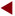 EN  FR2006 ar 2007Seimo Šeimos ir vaiko reikalų komisija pritaria akcijai „ŠEIMA – GYVYBĖS LOPŠYS”Seimo Šeimos ir vaiko reikalų komisija, pritardama Nacionalinės šeimų ir tėvų asociacijos iniciatyvai balandžio 29 d. (Pasaulinę gyvybės dieną) surengti Lietuvos šeimoms skirtą renginį –akciją “ŠEIMA – GYVYBĖS LOPŠYS”, nuoširdžiai kviečia visus dalyvauti šiame renginyje. Balandžio 29 d. 14 val. Vilniuje, iš Katedros aikštės žygiuosime į Nepriklausomybes aikštę, kur 15.30 val. vyks šventinis koncertas. KURKIME VISI KARTU LIETUVOS ŠEIMOS ATEITĮ!PagarbiaiSeimo Šeimos ir vaiko reikalų komisijos pirmininkėRima BaškienėRagindama švęsti gyvenimą su šeima, Seimo Šeimos ir vaiko reikalų komisijos pirmininkė, Valstiečių liaudininkų sąjungos Valdybos narė Rima.Baškienė teigia, kad „ šeima mūsų valstybėje turi tapti vertybe, todėl būtina atkreipti visuomenės dėmesį į darnias, dorai auklėjančias vaikus šeimas, puoselėjančias tautos dvasines ir dorovines vertybes".